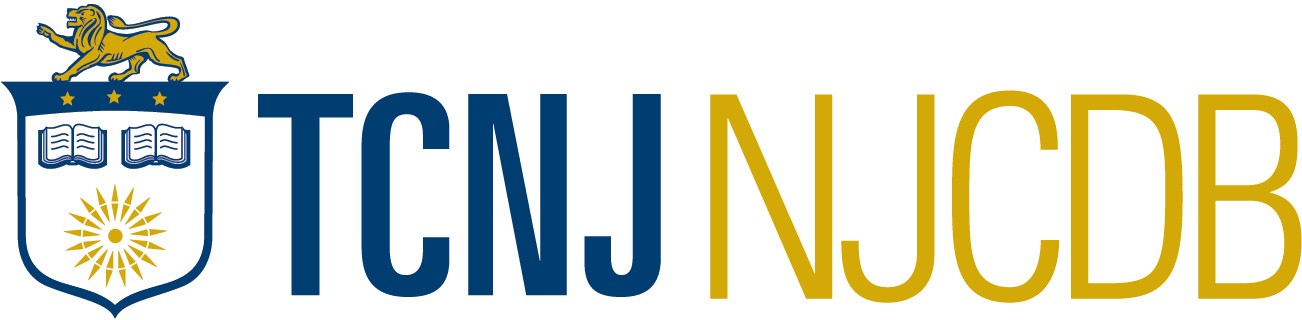 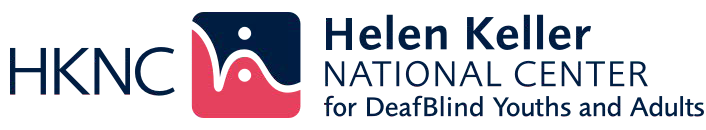 Evento abierto virtual 
de sordoceguera para 
las familias de New JerseySábado, 30 de abril de 2022,de 10 a.m. a 1 p.m., hora del Estepor Zoom¡PLANEEN PARA EL FUTURO DE SU HIJO O HIJA!Acompáñennos en este evento abierto virtual para familias de jóvenes con 
sordoceguera en edad de transición (14-22) para informarse sobre los servicios 
que las personas con sordoceguera tienen a su disposición en New Jersey.Orden del día10:00 a 10:15 a.m.: Bienvenida de HKNC y NJCDB 10:15 a 10:30: Presentación de NJCDB 10:30 a 10:45: Presentación de HKNC 10:45 a 11:00: Comisión de New Jersey para Personas Invidentes y con Discapacidad Visual / CBVI 
11:00 a 11:15: DeafBlind Community Access Network (DB-CAN) 
11:15 a 11:30: iCanConnect11:30 a 11:45: Descanso11:45 a 12:00: Proveedores de soporte de servicios (Service Support Providers; SSP)
12:00 a 12:15: La DeafBlind Legua de New Jersey
12:15 a 1:00: Sorteo de la tarjeta regalo y tiempo social para las familias**SE REQUIERE QUE SE INSCRIBAN ANTES DEL 4/15/22**Inscribanse aqui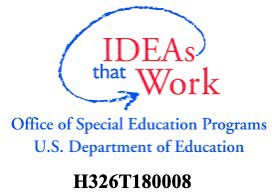 